ПРОЕКТ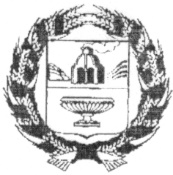 Российская Федерация Собрание депутатов Гоношихинского сельсовета Заринского района Алтайского краяРЕШЕНИЕот 00.00.2019 									№ 0с.ГоношихаО бюджете муниципального образования Гоношихинский сельсовет Заринского района Алтайского края на 2020 годРуководствуясь Бюджетным кодексом Российской Федерации, Федеральным законом «Об общих принципах организации местного самоуправления в Российской Федерации», Положением «О бюджетном процессе в МО  Гоношихинский сельсовет», Уставом муниципального образования Гоношихинский сельсовет Заринского района Алтайского края, Собрание  депутатовРешило:Утвердить бюджет муниципального образования Гоношихинский сельсовет Заринского района Алтайского края на 2020 годСтатья 1 Основные характеристики бюджета муниципального образования Гоношихинский сельсовет Заринского района Алтайского края на 2020 год1. Утвердить основные характеристики бюджета поселения на 2020 год:1) прогнозируемый общий объем доходов бюджета поселения 
в сумме 3853,2 тыс. рублей, в том числе объем межбюджетных трансфертов, получаемых из других бюджетов, в сумме 3222,2 тыс. рублей;2) общий объем расходов бюджета поселения в сумме 3853,2 тыс. рублей;3)  верхний  предел  муниципального  долга  по состоянию на 1 января2021 года в  сумме 0,0 тыс. рублей, в том числе верхний предел долга по муниципальным гарантиям в сумме 0,0 тыс. рублей;4) дефицит бюджета поселения в сумме 0,0 тыс. рублей.2. Утвердить источники финансирования дефицита бюджета  поселения на 2020 год согласно приложению 1 к настоящему Решению.Статья 2. Нормативы отчислений доходов в бюджет Гоношихинского сельсовета Заринского района Алтайского края  на 2020 год Утвердить нормативы отчислений доходов в бюджет Гоношихинского сельсовета Заринского района Алтайского края на 2020 год согласно приложению 2 к настоящему Решению.                                     Статья 3. Главные администраторы доходов и главные администраторы источников финансирования дефицита1. Утвердить перечень главных администраторов доходов бюджета  поселения согласно приложению 3 к настоящему Решению.2. Утвердить перечень главных администраторов источников финансирования дефицита бюджета  поселения согласно приложению 4 к настоящему Решению. Статья 4. Бюджетные ассигнования бюджета  поселения на 2020 год 1. Утвердить:1) распределение бюджетных ассигнований по разделам и подразделам классификации расходов бюджета поселения на 2020 год согласно приложению 5 к настоящему Решению;2) ведомственную структуру расходов бюджета  поселения на 2020 год согласно приложению 6 к настоящему Решению;3) распределение бюджетных ассигнований по разделам, подразделам, целевым статьям, группам (группам и подгруппам) видов расходов на 2020  год согласно приложению 7 к настоящему Решению;2. Утвердить общий объем бюджетных ассигнований, направляемых на исполнение публичных нормативных обязательств, на 2020 год в сумме 0,0 тыс. рублей.Статья 5.Межбюджетные трансферты	1.Утвердить объем межбюджетных трансфертов, подлежащих перечислению в 2020 году в бюджет Заринского района Алтайского края из бюджета Гоношихинского сельсовета Заринского района Алтайского края, на решение вопросов местного значения в соответствии с заключенными соглашениями:	1) Передача полномочий по осуществлению внутреннего муниципального контроля финансовому органу в сумме 0,0 тыс.рублей.Статья 6. Особенности исполнения бюджета поселения1.Администрация Гоношихинского сельсовета Заринского района Алтайского края вправе в ходе исполнения настоящего Решения без внесения изменений в настоящее Решение вносить изменения в бюджетную роспись                             в соответствии с действующим бюджетным законодательством.2. Установить, что заключение и оплата ранее заключенных получателями средств бюджета поселения контрактов, исполнение которых осуществляется за счет средств бюджета  поселения, производятся в пределах бюджетных ассигнований, утвержденных бюджетной росписью бюджета поселения и с учетом принятых обязательств.3. Обязательства, вытекающие из контрактов (договоров), исполнение которых осуществляется за счет средств бюджета  поселения, и принятые к исполнению получателями средств бюджета сельского поселения сверх бюджетных ассигнований, утвержденных бюджетной росписью, оплате не подлежат.4. Рекомендовать органам местного самоуправления  поселения не принимать решений, приводящих к увеличению численности муниципальных служащих.                   Статья 7. Приведение решений и иных нормативных правовых актов Гоношихинского сельсовета Заринского района Алтайского края в соответствие с настоящим РешениемРешения и иные нормативные правовые акты  поселения подлежат приведению в соответствие с настоящим Решением не позднее двух месяцев со дня вступления в силу настоящего Решения.Статья 8. Вступление в силу настоящего РешенияНастоящее Решение вступает в силу с 1 января 2020 года.Глава Гоношихинского сельсоветаЗаринского района				                          П.Я.Дикс.Гоношиха00.12.2019 года№00Приложение 1к решению Гоношихинского сельсовета Заринского района «О бюджете  поселения на 2020 год»Источники финансирования дефицита бюджета  поселения на 2020 годПриложение 2к решению Гоношихинского сельсовета Заринского района«О бюджете  поселения на 2020 год»Нормативы отчислений доходов в бюджет поселения на 2020 год Приложение 3к решению Гоношихинского сельсовета Заринского района«О бюджете поселения на 2020 год»Перечень главных администраторов доходов бюджета поселенияПеречень главных администраторов источников финансирования дефицита  бюджета поселенияПРИЛОЖЕНИЕ 6к решению Гоношихинского  сельсовета     Заринского района «О бюджете на 2020 год» Ведомственная структура расходов поселения на 2020 годПРИЛОЖЕНИЕ 7к решению Гоношихинского  сельсовета     Заринского района «О бюджете на 2020 год» Распределение бюджетных ассигнований по разделам, подразделам, целевым статьям, группам (группам и подгруппам) видов расходов на 2020 годПриложение 8к решению Гоношихинского сельсовета Заринского района«О бюджете поселения на 2020 год»ПРОГРАММАмуниципальных заимствований Гоношихинского сельсовета Заринского района на 2020 годОБЪЕМЫмуниципальных заимствований и средств, направляемых на погашение основной суммы муниципального долга Гоношихинского сельсовета Заринского района в 2020 году Приложение 9к решению Гоношихинского сельсовета Заринского района«О бюджете поселения на 2020 год»ПРОГРАММАмуниципальных гарантий Гоношихинского сельсовета Заринского района Алтайского края на 2020 год При предоставлении муниципальных гарантий Гоношихинского сельсовета Заринского района Алтайского края предоставляется обеспечение регрессных требований гаранта к принципалу 
в размере 0 процентов предоставляемых гарантий.Код Источники финансирования дефицита бюджетаИсточники финансирования дефицита бюджетаСумма,тыс. рублей01 05 00 00 10 0000Изменение остатков средств на счетах по учету средств бюджета0,00,001 03 01 00 10 0000Получение кредитов от других бюджетов бюджетной системы Российской Федерации бюджетами поселений в валюте Российской Федерации0,00,001 03 01 00 10 0000Погашение Бюджетами поселений кредитов от других бюджетов бюджетной системы Российской Федерации0,00,0Наименование доходаНорматив отчислений, в процентахВ части доходов от использования имущества, находящегося в муниципальной собственности:В части доходов от использования имущества, находящегося в муниципальной собственности:Доходы от размещения временно свободных средств бюджетов поселений100В части доходов от оказания платных услуг и компенсации затрат государства:В части доходов от оказания платных услуг и компенсации затрат государства:Прочие доходы от оказания платных услуг (работ) получателями средств бюджетов поселений 100Доходы, поступающие в порядке возмещения расходов, понесенных в связи с эксплуатацией имущества поселений100Прочие доходы от компенсации затрат бюджетов поселений100В части доходов от продажи материальных и нематериальных активов:В части доходов от продажи материальных и нематериальных активов:Средства от распоряжения и реализации выморочного и иного имущества, обращенного в доходы поселений100В части административных платежей и сборов:В части административных платежей и сборов:Платежи, взимаемые органами местного самоуправления (организациями) поселений за выполнение определенных функций100В части прочих неналоговых доходов:В части прочих неналоговых доходов:Невыясненные поступления, зачисляемые в бюджеты поселений100Прочие неналоговые доходы бюджетов поселений100Средства самообложения граждан, зачисляемые в бюджеты поселений100Код главы К од  доходовбюджетной классификацииНаименование  кода  доходов бюджетной классификации303Администрация  Гоношихинского  сельсовета Заринского района Алтайского края3031 08 04020 01 0000 110Государственная пошлина за совершение нотариальных действий должностными лицами органов местного самоуправления, уполномоченными в соответствии с законодательными актами Российской Федерации на совершение нотариальных действий303111 03050 10 0000 120Проценты, полученные от предоставления бюджетных кредитов внутри страны за счет средств бюджетов сельских поселений303111 05025 10 0000 120Доходы, получаемые в виде арендной платы, а также средства от продажи права на заключение договоров аренды за земли, находящиеся в собственности сельских поселений (за исключением земельных участков муниципальных бюджетных и автономных учреждений)303111 05035 10 0000 120Доходы от сдачи в аренду имущества, находящегося в оперативном управлении органов управления сельских поселений и созданных ими учреждений (за исключением имущества муниципальных бюджетных и автономных учреждений)303111 09045 10 0000 120Прочие поступления от использования имущества, находящегося в собственности сельских поселений (за исключением имущества муниципальных бюджетных и автономных учреждений, а также имущества муниципальных унитарных предприятий, в том числе казенных)303113 01995 10 0000 130Прочие доходы от оказания платных услуг (работ) получателями средств бюджетов сельских поселений303113 02065 10 0000 130Доходы, поступающие в порядке возмещения расходов, понесенных в связи с эксплуатацией имущества сельских поселений303113 02995 10 0000 130Прочие доходы от компенсации затрат бюджетов сельских поселений303114 02053 10 0000 410Доходы от реализации иного имущества, находящегося в собственности сельских поселений (за исключением имущества муниципальных бюджетных и автономных учреждений, а также имущества муниципальных унитарных предприятий, в том числе казенных), в части реализации основных средств по указанному имуществу303114 02053 10 0000 440Доходы от реализации иного имущества, находящегося в собственности сельских  поселений (за исключением имущества муниципальных бюджетных и автономных учреждений, а также имущества муниципальных унитарных предприятий, в том числе казенных), в части реализации материальных запасов по указанному имуществу303114 04050 10 0000 420Доходы от продажи нематериальных активов, находящихся в собственности сельских поселений303114 06025 10 0000 430Доходы от продажи земельных участков, находящихся в собственности сельских поселений (за исключением земельных участков муниципальных бюджетных и автономных учреждений)303115 02050 10 0000 140Платежи, взимаемые органами местного самоуправления (организациями) сельских поселений за выполнение определенных функций303116 23051 10 0000 140Доходы от возмещения ущерба при возникновении страховых случаев по обязательному страхованию гражданской ответственности, когда выгодоприобретателями выступают получатели средств бюджетов сельских поселений303116 23052 10 0000 140Доходы от возмещения ущерба при возникновении иных страховых случаев, когда выгодоприобретателями выступают получатели средств бюджетов сельских поселений303116 32000 10 0000 140Денежные взыскания, налагаемые в возмещение ущерба, причиненного в результате незаконного или нецелевого использования бюджетных средств (в части бюджетов сельских поселений)303116 51040 02 0000 140Денежные взыскания (штрафы), установленные законами субъектов Российской Федерации за несоблюдение муниципальных правовых актов, зачисляемые в бюджеты поселений303117 01050 10 0000 180Невыясненные поступления, зачисляемые в бюджеты сельских поселений303117 05050 10 0000 180Прочие неналоговые доходы бюджетов сельских поселений3032 02 15001 10 0000 150Дотации бюджетам сельских поселений на выравнивание бюджетной обеспеченности3032 02 15002 10 0000 150Дотации бюджетам сельских поселений на поддержку мер по обеспечению сбалансированности бюджетов303    2 02 19999 10 0000 150Прочие дотации бюджетам сельских поселений3032 02 20041 10 0000 150Субсидии бюджетам сельских поселений на строительство, модернизацию, ремонт и содержание автомобильных дорог общего пользования, в том числе дорог в поселениях (за исключением автомобильных дорог федерального значения)3032 02 20216 10 0000 150Субсидии бюджетам сельских поселений на осуществление дорожной деятельности в отношении автомобильных дорог общего пользования, а также капитального ремонта и ремонта дворовых территорий многоквартирных домов, проездов к дворовым территориям многоквартирных домов населенных пунктов3032 02 29999 10 0000 150Прочие субсидии бюджетам сельских поселений3032 02 30024 10 0000 150Субвенции бюджетам сельских поселений на выполнение передаваемых полномочий субъектов Российской Федерации3032 02 35118 10 0000 150Субвенции бюджетам сельских поселений на осуществление  первичного воинского учета на территориях, где отсутствуют военные комиссариаты3032 02 39999 10 0000 150Прочие субвенции бюджетам сельских поселений3032 02 40014 10 0000 150Межбюджетные трансферты, передаваемые бюджетам сельских поселений из бюджетов муниципальных районов на осуществление части полномочий по решению вопросов местного значения в соответствии с заключенными соглашениями3032 02 45160 10 0000 150Межбюджетные трансферты, передаваемые бюджетам сельских поселений для компенсации дополнительных расходов, возникших в результате решений, принятых органами власти другого уровня.3032 02 49999 10 0000 150Прочие межбюджетные трансферты, передаваемые бюджетам сельских поселений3032 02 90024 10 0000 150Прочие безвозмездные поступления в бюджеты сельских поселений от бюджетов субъектов Российской Федерации3032 02 90054 10 0000 150Прочие безвозмездные поступления в бюджеты сельских поселений от бюджетов муниципальных районов3032 07 05010 10 0000 150Безвозмездные поступления от физических и юридических лиц на финансовое обеспечение дорожной деятельности, в том числе добровольных пожертвований, в отношении автомобильных дорог общего пользования местного значения сельских поселений3032 07 05020 10 0000 150Поступления от денежных пожертвований, предоставляемых физическими лицами получателям средств бюджетов сельских поселений3032 07 05030 10 0000 150Прочие безвозмездные поступления в бюджеты сельских поселений3032 08 05000 10 0000 150Перечисления из бюджетов сельских поселений (в бюджеты поселений) для осуществления возврата (зачета) излишне уплаченных или излишне взысканных сумм налогов, сборов и иных платежей, а также сумм процентов за несвоевременное осуществление такого возврата и процентов, начисленных на излишне взысканные суммы3032 18 05010 10 0000 150Доходы бюджетов сельских поселений от возврата бюджетными учреждениями остатков субсидий прошлых лет3032 18 05030 10 0000 150Доходы бюджетов сельских поселений от возврата иными организациями остатков субсидий прошлых лет3032 18 60010 10 0000 150Доходы бюджетов сельских поселений от возврата остатков субсидий, субвенций и иных межбюджетных трансфертов, имеющих целевое назначение, прошлых лет из бюджетов муниципальных районов3032 19 60010 10 0000 150Возврат прочих остатков  субсидий, субвенций и иных межбюджетных трансфертов, имеющих целевое назначение, прошлых лет из бюджетов сельских поселенийПРИЛОЖЕНИЕ 4к решению Гоношихинского сельсовета Заринского района«О бюджете поселения на 2020 год»Код главы КодНаименование123303Администрация  Гоношихинского сельсовета30301 03 01 00 10 0000 710Получение кредитов от других бюджетов бюджетной системы Российской Федерации бюджетами  поселений в валюте Российской Федерации30301 03 01 00 10 0000 810Погашение бюджетами  поселений кредитов от других бюджетов бюджетной системы Российской Федерации в валюте Российской ФедерацииПРИЛОЖЕНИЕ  5к решению Гоношихинского сельсовета Заринского района«О бюджете поселения на 2020 год»Распределение бюджетных ассигнований  по разделам и подразделам  классификации расходов бюджета поселения на 2020 годРаспределение бюджетных ассигнований  по разделам и подразделам  классификации расходов бюджета поселения на 2020 годНаименованиеРзПрСумма, тыс.руб1234Общегосударственные расходы 01756,7Функционирование Правительства Российской Федерации, высших исполнительных органов государственной власти  субъектов Российской Федерации, местных администраций                                                 0104584Другие общегосударственные вопросы0113172,7Национальная оборона02122,5Мобилизационная и вневойсковая подготовка0203122,5Национальная безопасность и правоохранительная деятельность032Защита населения и территории от чрезвычайных ситуаций природного и техногенного характера, гражданская оборона03092Национальная экономика041157Дорожное хозяйство (дорожные фонды)04091157Жилищно-коммунальное хозяйство05473Коммунальное хозяйство0502470Благоустройство05033Культура, кинематография081337Культура0801590Другие вопросы в области культуры, кинематографии0804747Физическая культура и спорт115Массовый спорт11025НаименованиеГлРзПРЦСРВРСумма,тыс.руб1234567Администрация Гоношихинского сельсовета Заринского района Алтайского края3033853,2Общегосударственные вопросы30301756,7Функционирование Правительства Российской Федерации, высших исполнительных органов государственной власти субъектов Российской Федерации, местных администраций3030104584Руководство и управление в сфере установленных функций органов государственной власти субъектов Российской Федерации и органов местного самоуправления303010401 0 00 00000584Расходы на обеспечение деятельности органов местного самоуправления303010401 2 00 00000584Центральный аппарат органов местного самоуправления303010401 2 00 10110237Расходы на выплаты персоналу в целях обеспечения выполнения функций (муниципальными) органами, казенными учреждениями, органами управления государственными внебюджетными фондами303010401 2 00 10110100234Уплата налогов, сборов и иных платежей303010401 2 00 101108503Глава местной администрации (исполнительно-распорядительного органа муниципального образования)303010401 2 00 10130347Расходы на выплаты персоналу в целях обеспечения выполнения функций (муниципальными) органами, казенными учреждениями, органами управления государственными внебюджетными303010401 2 00 10130100347Другие общегосударственные вопросы3030113172,7Руководство и управление в сфере установленных функций органов государственной власти субъектов Российской Федерации и органов местного самоуправления303011301 0 00 0000014,7Руководство и управление в сфере установленных функций303011301 4 00 0000014,7Функционирование административных комиссий303011301 4 00 7006014,7Закупка товаров, работ и услуг для обеспечения государственных (муниципальных) нужд303011301 4 00 7006020014,7Расходы на обеспечение деятельности (оказание услуг) подведомственных учреждений303011302 0 00 00000237Расходы на обеспечение деятельности (оказание услуг) иных подведомственных учреждений303011302 5 00 00000237Учреждения по обеспечению хозяйственного обслуживания303011302 5 00 10810237Закупка товаров, работ и услуг для обеспечения государственных (муниципальных) нужд303011302 5 00 10810200237Национальная оборона30302122,5Мобилизационная и вневойсковая подготовка3030203122,5Руководство и управление в сфере установленных функций органов государственной власти субъектов Российской Федерации и органов местного самоуправления303020301 0 00 00000122,5Руководство и управление в сфере установленных функций303020301 4 00 00000122,5Осуществление первичного воинского учета на территориях, где отсутствуют военные комиссариаты303020301 4 00 51180122,5Расходы на выплаты персоналу в целях обеспечения выполнения функций (муниципальными) органами, казенными учреждениями, органами управления государственными внебюджетными фондами303020301 4 00 5118010088Закупка товаров, работ и услуг для обеспечения государственных (муниципальных) нужд303020301 4 00 5118020034,5Национальная безопасность и правоохранительная деятельность303032Защита населения и территории от чрезвычайных ситуаций природного и техногенного характера, гражданская оборона30303092Иные расходы органов государственной власти субъектов Российской Федерации и органов местного самоуправления303030999 0 00 000002Резервные фонды303030999 1 00 000001Ликвидация последствий чрезвычайных ситуаций и финансирование непредвиденных расходов303030999 1 00 140101Закупка товаров, работ и услуг для обеспечения государственных (муниципальных) нужд303030999 1 00 140102001Прочие выплаты по обязательствам государства303030999 9 00 147101Закупка товаров, работ и услуг для обеспечения государственных (муниципальных) нужд303030999 9 00 147102001Национальная экономика303041157Дорожное хозяйство (дорожные фонды)30304091157Иные вопросы в области национальной экономике303040991 0 00 000001157Мероприятия в сфере транспорта и дорожного хозяйства303040991 2 00 000001157Содержание, ремонт, реконструкция и строительство автомобильных дорог, являющихся муниципальной собственностью303040991 2 00 672701157Закупка товаров, работ и услуг для обеспечения государственных (муниципальных) нужд303040991 2 00 672702001157Жилищно-коммунальное хозяйство30305473Коммунальное хозяйство3030502470Муниципальная целевая программа «Энергосбережения и повышения энергетической эффективности на территории муниципального образования Гоношихинский сельсовет Заринского района Алтайского края на 2018-2022г.г.303050219 0 00 000001Расходы на реализацию мероприятий муниципальной программы303050219 0 00 609901Иные закупки товаров, работ и услуг для обеспечения государственных (муниципальных) нужд303050219 0 00 609902001Иные расходы в области жилищно-коммунального хозяйства303050292 0 00 00000469Иные расходы в области жилищно-коммунального хозяйства303050292 9 00 00000469Мероприятия в области коммунального хозяйства303050292 9 00 180305Уплата налогов, сборов и иных платежей303050292 9 00 180308505Софинансирование субсидии муниципальным образованиям на обеспечение расчетов за уголь(отопление), потребляемый учреждениями бюджетной сферы303050292 9 00 S1190464Закупка товаров, работ и услуг для обеспечения государственных (муниципальных) нужд303050292 9 00 S1190200464Благоустройство30305033Иные расходы в области жилищно-коммунального хозяйства303050392 0 00 000003Иные расходы в области жилищно-коммунального хозяйства303050392 9 00 000003Организация и содержание мест захоронения303050392 9 00 180702Закупка товаров, работ и услуг для обеспечения государственных (муниципальных) нужд303050392 9 00 180702002Прочие мероприятия по благоустройству муниципальных образований303050392 9 00 180801Иные закупки товаров, работ и услуг для обеспечения государственных (муниципальных) нужд303050392 9 00 180802001Культура, кинематография303081337Культура3030801590Расходы на обеспечение деятельности (оказание услуг) подведомственных учреждений303080102 0 00 00000590Расходы на обеспечение деятельности (оказание услуг) подведомственных учреждений в сфере культуры303080102 2 00 00000590Учреждения культуры303080102 2 00 10530590Закупка товаров, работ и услуг для обеспечения государственных (муниципальных) нужд303080102 2 00 10530200500Уплата налогов, сборов и иных платежей303080102 2 00 1053085090Другие вопросы в области культуры, кинематографии3030804747Расходы на обеспечение деятельности (оказания услуг) иных подведомственных учреждений303080402 5 00 00000742Учреждения по обеспечению хозяйственного обслуживания303080402 5 00 10810742Расходы на выплаты персоналу государственных (муниципальных) органов303080402 5 00 10810120742Иные вопросы в отраслях социальной сферы303080490 0 00 000005Иные вопросы в сфере культуры и средств массовой информации303080490 2 00 000005Мероприятия в сфере культуры и кинематографии303080490 2 00 165105Закупка товаров, работ и услуг для обеспечения государственных (муниципальных) нужд303080490 2 00 165102005Физическая культура и спорт303115Массовый спорт30311025Иные вопросы в отраслях социальной сферы303110290 0 00 000005Мероприятия в области здравоохранения, спорта и физической культуры, туризма303110290 3 00 166705Расходы на выплаты персоналу в целях обеспечения выполнения функций (муниципальными) органами, казенными учреждениями, органами управления государственными внебюджетными фондами303110290 3 00 166701005НаименованиеРзПРЦСРВРСумма,тыс.руб134567Администрация Гоношихинского сельсовета Заринского района Алтайского края3853,2Общегосударственные вопросы01756,7Функционирование Правительства Российской Федерации, высших исполнительных органов государственной власти субъектов Российской Федерации, местных администраций0104584Руководство и управление в сфере установленных функций органов государственной власти субъектов Российской Федерации и органов местного самоуправления010401 0 00 00000584Расходы на обеспечение деятельности органов местного самоуправления010401 2 00 00000584Центральный аппарат органов местного самоуправления010401 2 00 10110237Расходы на выплаты персоналу в целях обеспечения выполнения функций (муниципальными) органами, казенными учреждениями, органами управления государственными внебюджетными фондами010401 2 00 10110100234Уплата налогов, сборов и иных платежей010401 2 00 101108503Глава местной администрации (исполнительно-распорядительного органа муниципального образования)010401 2 00 10130347Расходы на выплаты персоналу в целях обеспечения выполнения функций (муниципальными) органами, казенными учреждениями, органами управления государственными внебюджетными010401 2 00 10130100347Другие общегосударственные вопросы0113172,7Руководство и управление в сфере установленных функций органов государственной власти субъектов Российской Федерации и органов местного самоуправления011301 0 00 0000014,7Руководство и управление в сфере установленных функций011301 4 00 0000014,7Функционирование административных комиссий011301 4 00 7006014,7Закупка товаров, работ и услуг для обеспечения государственных (муниципальных) нужд011301 4 00 7006020014,7Расходы на обеспечение деятельности (оказание услуг) подведомственных учреждений011302 0 00 00000237Расходы на обеспечение деятельности (оказание услуг) иных подведомственных учреждений011302 5 00 00000237Учреждения по обеспечению хозяйственного обслуживания011302 5 00 10810237Закупка товаров, работ и услуг для обеспечения государственных (муниципальных) нужд011302 5 00 10810200237Национальная оборона02122,5Мобилизационная и вневойсковая подготовка0203122,5Руководство и управление в сфере установленных функций органов государственной власти субъектов Российской Федерации и органов местного самоуправления020301 0 00 00000122,5Руководство и управление в сфере установленных функций020301 4 00 00000122,5Осуществление первичного воинского учета на территориях, где отсутствуют военные комиссариаты020301 4 00 51180122,5Расходы на выплаты персоналу в целях обеспечения выполнения функций (муниципальными) органами, казенными учреждениями, органами управления государственными внебюджетными фондами020301 4 00 5118010088Закупка товаров, работ и услуг для обеспечения государственных (муниципальных) нужд020301 4 00 5118020034,5Национальная безопасность и правоохранительная деятельность032Защита населения и территории от чрезвычайных ситуаций природного и техногенного характера, гражданская оборона03092Иные расходы органов государственной власти субъектов Российской Федерации и органов местного самоуправления030999 0 00 000002Резервные фонды030999 1 00 000001Ликвидация последствий чрезвычайных ситуаций и финансирование непредвиденных расходов030999 1 00 140101Закупка товаров, работ и услуг для обеспечения государственных (муниципальных) нужд030999 1 00 140102001Прочие выплаты по обязательствам государства030999 9 00 147101Закупка товаров, работ и услуг для обеспечения государственных (муниципальных) нужд030999 9 00 147102001Национальная экономика041157Дорожное хозяйство (дорожные фонды)04091157Иные вопросы в области национальной экономике040991 0 00 000001157Мероприятия в сфере транспорта и дорожного хозяйства040991 2 00 000001157Содержание, ремонт, реконструкция и строительство автомобильных дорог, являющихся муниципальной собственностью040991 2 00 672701157Закупка товаров, работ и услуг для обеспечения государственных (муниципальных) нужд040991 2 00 672702001157Жилищно-коммунальное хозяйство05473Коммунальное хозяйство0502470Муниципальная целевая программа «Энергосбережения и повышения энергетической эффективности на территории муниципального образования Гоношихинский сельсовет Заринского района Алтайского края на 2018-2022г.г.050219 0 00 000001Расходы на реализацию мероприятий муниципальной программы050219 0 00 609901Иные закупки товаров, работ и услуг для обеспечения государственных (муниципальных) нужд050219 0 00 609902001Иные расходы в области жилищно-коммунального хозяйства050292 0 00 00000469Иные расходы в области жилищно-коммунального хозяйства050292 9 00 00000469Мероприятия в области коммунального хозяйства050292 9 00 180305Уплата налогов, сборов и иных платежей050292 9 00 180308505Софинансирование субсидии муниципальным образованиям на обеспечение расчетов за уголь(отопление), потребляемый учреждениями бюджетной сферы050292 9 00 S1190464Закупка товаров, работ и услуг для обеспечения государственных (муниципальных) нужд050292 9 00 S1190200464Благоустройство05033Иные расходы в области жилищно-коммунального хозяйства050392 0 00 000003Иные расходы в области жилищно-коммунального хозяйства050392 9 00 000003Организация и содержание мест захоронения050392 9 00 180702Закупка товаров, работ и услуг для обеспечения государственных (муниципальных) нужд050392 9 00 180702002Прочие мероприятия по благоустройству муниципальных образований050392 9 00 180801Иные закупки товаров, работ и услуг для обеспечения государственных (муниципальных) нужд050392 9 00 180802001Культура, кинематография081337Культура0801590Расходы на обеспечение деятельности (оказание услуг) подведомственных учреждений080102 0 00 00000590Расходы на обеспечение деятельности (оказание услуг) подведомственных учреждений в сфере культуры080102 2 00 00000590Учреждения культуры080102 2 00 10530590Закупка товаров, работ и услуг для обеспечения государственных (муниципальных) нужд080102 2 00 10530200500Уплата налогов, сборов и иных платежей080102 2 00 1053085090Другие вопросы в области культуры, кинематографии0804747Расходы на обеспечение деятельности (оказания услуг) иных подведомственных учреждений080402 5 00 00000742Учреждения по обеспечению хозяйственного обслуживания080402 5 00 10810742Расходы на выплаты персоналу государственных (муниципальных) органов080402 5 00 10810120742Иные вопросы в отраслях социальной сферы080490 0 00 000005Иные вопросы в сфере культуры и средств массовой информации080490 2 00 000005Мероприятия в сфере культуры и кинематографии080490 2 00 165105Закупка товаров, работ и услуг для обеспечения государственных (муниципальных) нужд080490 2 00 165102005Физическая культура и спорт115Массовый спорт11025Иные вопросы в отраслях социальной сферы110290 0 00 000005Мероприятия в области здравоохранения, спорта и физической культуры, туризма110290 3 00 166705Расходы на выплаты персоналу в целях обеспечения выполнения функций (муниципальными) органами, казенными учреждениями, органами управления государственными внебюджетными фондами110290 3 00 166701005№ п/пВид заимствованийСумма на 2020 год,тыс. рублей1231.Объем муниципальных заимствований, в том числе:0,02.Объем средств, направляемых на погашение основной суммы муниципального долга, в том числе:0,0№ п/пНаправление (цель) гарантированияКатегории принципа-ловСумма гаранти-рования, тыс. рублейНаличие права рег-рессного требованияИные условия предоставления муниципальных гарантий123456